Your recent request for information is replicated below, together with our response.For postcodes G63 0BL and G63 0BG, please provide (1) the total number of road traffic offences (including but not limited to offences related to speeding and parking) recorded between January 2020 and June 2023 and (2) the total number of road traffic accidents attended by Police Scotland between January 2020 and June 2023.The table below provides the number of recorded Road Traffic (Group 7) offences which occurred within the postcode areas specified between 1st January 2020 and 30th June 2023. All statistics are provisional and should be treated as management information. All data have been extracted from Police Scotland internal systems and are correct as at 19/07/2023.The table below provides the number of incidents recorded on Police Scotland’s incident recording system, STORM, under the categories ‘Road Traffic Collision’ and ‘Road Traffic Matter’ within the postcode areas specified from 1st January 2020 to 30th June 2023. All statistics are provisional and should be treated as management information. All data have been extracted from Police Scotland internal systems and are correct as at 10th July 2023.In regard to the number of Road Traffic Collisions recorded within the postcode areas specified, I can advise you that from the 1st January 2020 to 30th June 2023, there were no Road Traffic Collisions recorded on our road traffic collision system, CRaSH. On the 12th June 2019, CRaSH was implemented within D Division. On the 3rd July 2019, CRaSH was implemented across the other Police Divisions within Police Scotland. CRaSH replaced the existing procedures for recording Road Traffic Collisions. Please note that a reportable collision is defined under Section 170 of the Road Traffic Act 1988 and describes the legal responsibility on those drivers involved to report the matter to the police. Where those involved exchange personal details, there is no legal requirement to report a collision to the police and this applies particularly to non-injury collisions. As such, there may have been other collisions within the location of your request, which were not reported to Police Scotland, nor which required a collision report to be created, and will therefore not be included within the statistics. All statistics are provisional and should be treated as management information. All data have been extracted from Police Scotland internal systems and are correct as at 11/07/2023.If you require any further assistance please contact us quoting the reference above.You can request a review of this response within the next 40 working days by email or by letter (Information Management - FOI, Police Scotland, Clyde Gateway, 2 French Street, Dalmarnock, G40 4EH).  Requests must include the reason for your dissatisfaction.If you remain dissatisfied following our review response, you can appeal to the Office of the Scottish Information Commissioner (OSIC) within 6 months - online, by email or by letter (OSIC, Kinburn Castle, Doubledykes Road, St Andrews, KY16 9DS).Following an OSIC appeal, you can appeal to the Court of Session on a point of law only. This response will be added to our Disclosure Log in seven days' time.Every effort has been taken to ensure our response is as accessible as possible. If you require this response to be provided in an alternative format, please let us know.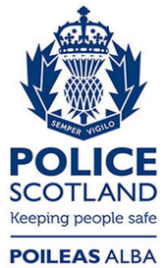 Freedom of Information ResponseOur reference:  FOI 23-1658Responded to:  20th July 2023Crime 20202021Other Group 7 Offences01Drink, Drug Driving offences incl. Failure to provide specimen11Total12Final Incident Type2020202120222023Road Traffic Collision0230Road Traffic Matter4131Total4361